Application form 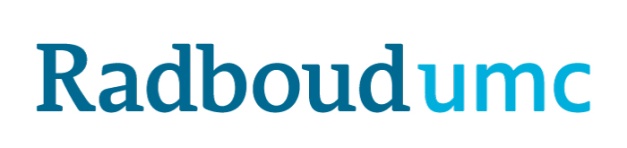 Literature thesis (6 EC)Master Biomedical Sciences(to Board of Examiners)The student should complete this form electronically and-after approval of the supervisor of the literature thesis - send it to the Specialisation Coordinator. The Specialisation Coordinator should – after approval- send the form to Stip@radboudumc.nl. The Specialisation Coordinator does not have to sign the form, sending it to Stip@radboudumc.nl   means  the Spec. Coordinator  approves the application.The literature thesis is to be assessed by the examiner/supervisor who guides the student during the process. This supervisor has not been involved in either supervision or assessment of the student’s research training periods. The supervisor is a researcher with a PhD (i.e. a doctorate, abbreviation dr.) who has sufficient expertise in the field of study to guide the preparation of the thesis and evaluate the content.Scientific question or hypothesis to be addressedPlease motivate why you chose this question or hypothesisPlan of investigation (max. 150 words)Literature (basic articles addressing your scientific question)Supervision planThe student is expected to meet at least four times with the supervisor: 1) discussion of subject (startmeeting), 2) meeting to discuss progress after one week, 3) meeting to obtain first feedback on the thesis, and4) final meeting to discuss the evaluation of the thesis. The initiative to arrange these meetings is with thestudent. Preferentially, all appointments will be made before the thesis starts.Name student:Student number:	Date:Name Specialisation Coordinator:Title (English, max 180 Charactiers):Start date: (dd-mm-yyyy)End date: (dd-mm-yyyy)If applicable, specify the courses taken simultaneously: (The literature thesis comprises 6 ECTS: four weeks full-timecourse. If, according to the studyplan, the literature thesis is theonly activity in the given period, then the literature thesis mustbe concluded (the thesis is submitted for grading) within thefour weeks. If (an)other course(s) is/are taken in parallel, thetime for the literature thesis may be extended by the timededicated to these other activities, though can never be longerthan 3 months)Supervisor of the lit. thesis (name, titles):E-mail address supervisorHost department and institution:City:Country:Meeting Date1. Start meeting2. First progress meeting3. First feedback meeting4. Final meeting5. Hand-in final thesis